РЕКОМЕНДОВАННЫЙ ЭСКИЗНЫЙ ПРОЕКТВНЕШНЕГО ВИДА НЕСТАЦИОНАРНОГО ОБЪЕКТА ПО ОКАЗАНИЮ УСЛУГ(фудтрак)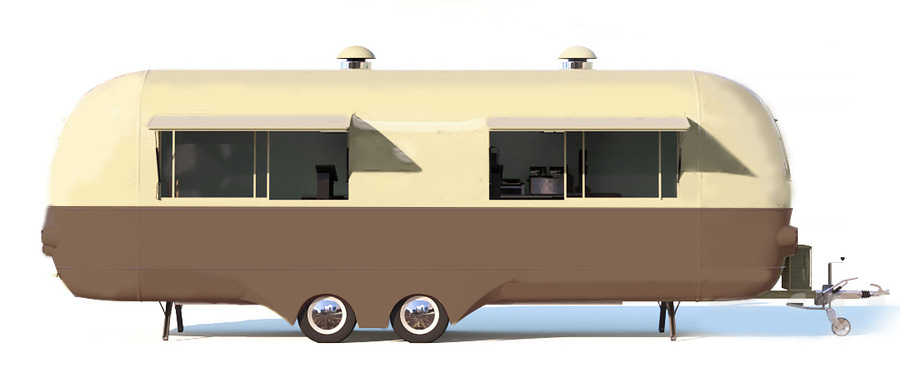 СОГЛАСОВАНОНачальник управления архитектуры и градостроительства администрациимуниципального образования город-курорт Геленджик                                                                                        Е.А. СемёноваВнешний видКраткая пояснительная записка:Каркас - сварная металлическая рамаСтены –сталь. Цвет стен наружный RAL 1014, 8003.Высота нестационарного торгового объекта – 2,1 мДлина нестационарного торгового объекта – 6 м – 8 мИнформационная табличка – прозрачная пленка с белыми буквами не более 210х297 ммВывеска – объемные световые буквы, размер - высота 25см колер -  RAL 9010Урна - RAL 1014, 8003.